     РЕСПУБЛИКА БЕЛАРУСЬ                    ПАСПОРТ          воинского захоронения                                                            (захоронения жертв войн)                                                                                                           (учетный номер)Место и дата захоронения___Гродненская область, Свислочский район,_________                                                                                                                                              (область, район, город, _Хоневичский сельский совет, д. Дашковичи ,православное кладбище._____________сельсовет, населенный пункт, число, месяц, год)2. Вид захоронения____братская могила__________________________________________ 3. Охранная зона (границы захоронения)______длина – 3 м, ширина – 3 м___________4. Краткое описание захоронения и его состояние__памятник изготовлен из дерева. Состояние- хорошее, ограждение – деревянное.5. Количество захороненных:6. Персональные сведения : прилагаются7. Кто осуществляет уход за захоронением______ОАО «Хоневичи_____________________8. Фотоснимок захоронения                            9. Карта расположения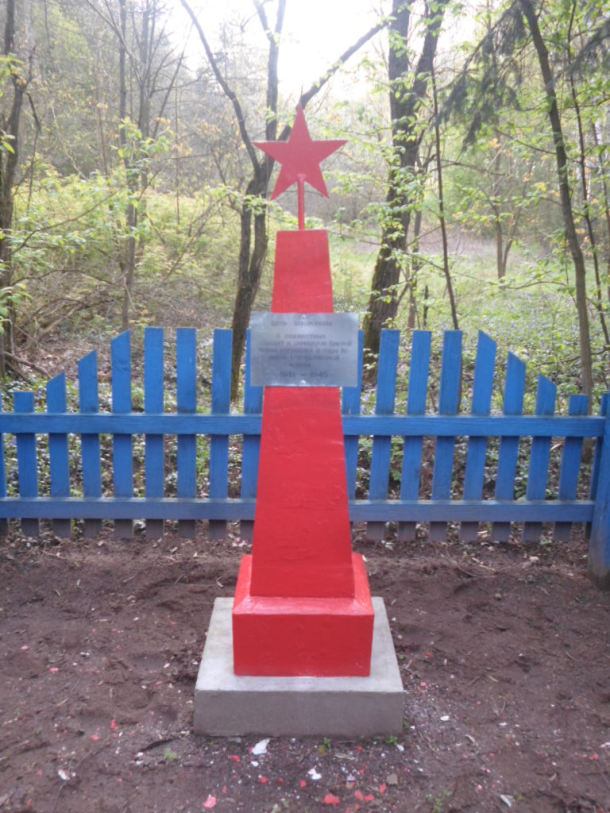 10.Дополнительная информация ______________________________________________ Подписи уполномоченных представителей:Председатель Свислочского районного исполнительного комитета                                   В.С.ОнищикМ.П.«8 »    сентября_____2017 г.Военный комиссар Волковысского,Берестовицкого и Свислочского районовполковник                                                                                  С.В.ИгнатовичМ.П.«_8_» ___сентября____2017 г.ВсегоВ том числе по категориямВ том числе по категориямВ том числе по категориямВ том числе по категориямВ том числе по категориямВ том числе по категориямВ том числе по категориямВ том числе по категориямИз нихИз нихПриме-чаниеВсеговоеннослужащихвоеннослужащихучастниковсопротивленияучастниковсопротивлениявоеннопленныхвоеннопленныхжертв войнжертв войнизве-стныхнеиз-вест-ныхПриме-чаниеВсегоизве-стныхнеиз-вест-ныхизве-стныхнеиз-вест-ныхизве-стныхнеиз-вест-ныхизве-стныхнеиз-вест-ныхизве-стныхнеиз-вест-ныхПриме-чание6-6-------6